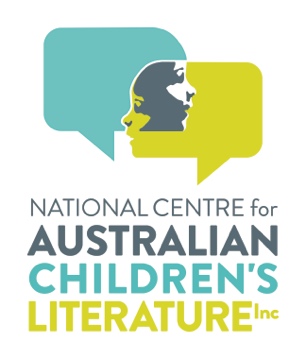 SCOPE AND CONTENT OF THE WORKING TITLE PRESS PUBLISHER ARCHIVEProfile of the Working Title Press ArchiveThis profile is provided to assist those interested in the Working Title Press Archive. The information has been sourced from the various articles written by Jane Covernton and Sue Williams which are included in the Working Title Press Archive.Jane Covernton and Sue Williams, co-founders of Working Title Press, had extensive publishing experience. Jane Covernton, as editor, and Sue Williams, as art director and publishing manager, had worked together at Rigby Publishing in Adelaide for five years. They left Rigby together and established a packaging and freelance design company in 1981. This soon led to their establishing the children’s book publishing company, Omnibus Books in 1982. Their first published Omnibus Book in 1982 was the picture book, One Woolly Wombat written by Rod Trinca and illustrated by Kerry Argent. Following its success came Possum Magic written by Mem Fox and illustrated by Julie Vivas. It was published in 1983 to great acclaim with ongoing sales in new formats over the years, such as board books and in special ‘presentation’ boxes. By 2017, Possum Magic had sold over five million copies in English and translations (detail from Wikipedia). In 1991, Omnibus Books was sold to Ashton Scholastic, which later became Scholastic Australia. Omnibus Books continued as an imprint (part of Scholastic Australia) where Covernton and Williams remained for seven years as joint general managers and publishers. In 1997, they left Omnibus Books and established Working Title Press. Their aim was for Working Title Press to be a small independent publishing house. It was to concentrate on picture books and illustrated fiction and nonfiction initially aimed at children from birth through to five years of age, later extended to around 12 years of age. They intended to work with new illustrators and authors and aimed to create ‘warm, funny and enjoyable – and occasionally educational’ books. Their interests also included Indigenous subject matter which resulted in a series, unique for their time, described by Working Title Press as ‘Dreaming Narratives’. These featured the artwork of Indigenous children from central and northwest Australia. The series was developed by the former Lajamanju Community Education Centre principal, Dr Christine Nicholls. Her role was to consult with the traditional owners of the stories, to edit and assist in their translation and to work with the children in each community on the artwork.In June 2017, Jane Covernton, now working on her own, sold the Working Title imprint to HarperCollins which continues to publish children’s books under the Working Title imprint. During its time as an independent small publisher, Working Title Press published 111 children’s books.Jane Covernton donated the Working Title Press archive to the National Centre for Australian Children’s Literature Inc along with copies of each book published. Manuscripts, artworks and correspondence are not part of this collection because Working Title Press books continue to be published by HarperCollins and publishing documentation could be required for possible future editions. In general, this collection provides an in-depth insight into the reception of Working Title Press books through reviews, articles and clippings from various sources worldwide. Of special note is an extensive series of talks presented by Jane Covernton about the publishing process of children’s books in Australia. Topics included by Jane Covernton include the inner workings, costs and challenges of publishing at Working Title Press. There are also some references to her work as Omnibus Books Publisher.  These papers also cover packaging and the publication of poetry. Of general interest to children’s publishing in Australia are several papers which discuss the rise of children’s publishing in the 1980s in Australia with some reference to the overseas market. Covered here are such topics as book design, marketing, reviewing. The rise of publishers carrying the name of their founding individuals such as Margaret Hamilton Books and Mark Macleod Books are also discussed. Jane Covernton often spoke at high profile events and covered the field of children’s publishing from her own in-depth perspective. These are available as typescripts which are frequently annotated with additional details. A special strength of the Working Title Press Archive is the extensive collection of typed manuscripts by Jane Covernton. These provide one person’s in-depth knowledge and insight into Australian children’s literature publishing industry during its early stage of development and changes in Australian children’s publishing over time. While a few of these talks were subsequently published, many remain as annotated typescripts representing one person’s in-depth experience and knowledge.The Working Title Press Archive consists of four series: Articles and publicity about Working Title Press and Omnibus BooksThe Children’s Book Council of Australia publications which include annotations of awards given to Working Title Press Books Australian and international catalogues relating to book fairs, exhibitions and writers’ week exhibitions  which include Working Title Press booksReviews, publicity and articles relating to Working Title Press books with sources identified and reviewers/correspondents identified where availableBackground sources for the profile of the Working Title Press Archive Copies of published talks, drafts and typed manuscripts by Jane Covernton and Sue Williams are included in the following Working Title Press folders: Series 1, Folders 3, 4, 8, 9 and 10. Adam, Patricia ‘Covernton and Williams Create New Imprint’, Reading Time : The Journal of the Children’s Book Council of Australia vol 43, no 2, May 1999, pp4-5England, Katharine ‘Writing their way to fame’ The (Adelaide) Advertiser, 12 Apr 2014, p58Morrow, Robin ‘Long Way from Grub Street’ in Magpies : Talking about Books for Children, vol 32, no 3 July 2017, pp18-19Sheahan-Bright, Robyn ‘A Look at Working Title Press’ in Magpies : Talking about Books for Children vol 19, no 3, Jul 2004, pp22-24GUIDE TO THE WORKING TITLE PRESS PUBLISHER ARCHIVESERIES DESCRIPTIONGUIDE TO THE WORKING TITLE PRESS PUBLISHER ARCHIVESERIES DESCRIPTIONGUIDE TO THE WORKING TITLE PRESS PUBLISHER ARCHIVESERIES DESCRIPTIONGUIDE TO THE WORKING TITLE PRESS PUBLISHER ARCHIVESERIES DESCRIPTIONGUIDE TO THE WORKING TITLE PRESS PUBLISHER ARCHIVESERIES DESCRIPTIONSERIES 1 ARTICLES  & PUBLICITY ABOUT WORKING TITLE PRESS AND OMNIBUS BOOKSSeries 1 includes material about Working Title Press; talks and speeches about Working Title Press written by Jane Covernton; occasional material about Omnibus Books Publisher; profiles of creators’ activities such as conferences and exhibitions; and a small collection of talks by Mem Fox.  SERIES 1 ARTICLES  & PUBLICITY ABOUT WORKING TITLE PRESS AND OMNIBUS BOOKSSeries 1 includes material about Working Title Press; talks and speeches about Working Title Press written by Jane Covernton; occasional material about Omnibus Books Publisher; profiles of creators’ activities such as conferences and exhibitions; and a small collection of talks by Mem Fox.  SERIES 1 ARTICLES  & PUBLICITY ABOUT WORKING TITLE PRESS AND OMNIBUS BOOKSSeries 1 includes material about Working Title Press; talks and speeches about Working Title Press written by Jane Covernton; occasional material about Omnibus Books Publisher; profiles of creators’ activities such as conferences and exhibitions; and a small collection of talks by Mem Fox.  SERIES 1 ARTICLES  & PUBLICITY ABOUT WORKING TITLE PRESS AND OMNIBUS BOOKSSeries 1 includes material about Working Title Press; talks and speeches about Working Title Press written by Jane Covernton; occasional material about Omnibus Books Publisher; profiles of creators’ activities such as conferences and exhibitions; and a small collection of talks by Mem Fox.  SERIES 1 ARTICLES  & PUBLICITY ABOUT WORKING TITLE PRESS AND OMNIBUS BOOKSSeries 1 includes material about Working Title Press; talks and speeches about Working Title Press written by Jane Covernton; occasional material about Omnibus Books Publisher; profiles of creators’ activities such as conferences and exhibitions; and a small collection of talks by Mem Fox.  SeriesFolderDescription & Date RangeReviewers & CorrespondentsBox11General articles, awards, notices & marketingClippings from Magpies 2014-2015Newspaper articles re reviews & awards of Working Title Press booksClippings from Wilderness News 2006, Junior Books & Publishing 2015, 2017 112Clippings  — 2003, 2005-2008, 2013Magpies, Good Reading, Junior & Children’s  Bookseller & Publisher, The AB&P Book Buyer’s Guide,Exhibition poster and bookmark for Look! The Art of Australian Picture Books Today ‘Top Titles from Working Title Press’ brochures113Omnibus Talks & Speeches by Jane Covernton & Sue Williams 1981-1996, typescripts, some dated and annotatedAt Least They’re Reading! CBCA first national conference 1992 typescript & program‘Sue and Jane 1991’ typescript, not paginated‘What’s on the Shelves for Teachers and Booksellers’ by Jane Covernton‘What is a Publisher – Speech’ by Jane Covernton‘The books Omnibus produce… by Jane Covernton‘How does a publisher choose material for publication? What does a publisher look for in a manuscript?’ by Jane Covernton‘OMNIBUS BOOKS Publishing for Children’, by Jane Covernton‘While doing a spot of summer reading ….’ by Jane Covernton‘SPEECH – ILLUSTRATORS’ CONFERENCE (Melbourne) September 1992 by Jane Covernton‘The other day I came across a list …’ by Jane Covernton‘When you at the beginning of a journey …. 1990s by Jane Covernton‘Speech written by Jane Covernton 1990  Adelaide Festive (Writers’ Week)’‘Jane Covernton Series/Shorts Omnibus’ includes article by Maurice Saxby in Orana vol 32 no 2 May 1996OMNIBUS BOOKS Publishing for Children plus typewritten notes by Jane Covernton 1SeriesFolderDescription & Date RangeReviewers & CorrespondentsBox14Question/Answer Interview material – Sue Williams & Jane Covernton (during their time as publishers at Omnibus Books 1981-1996)Typescript to Rosemary Sorensen, Australian Book Review, ‘What’s the Difference an Award Makes’, 1 Oct 1992PUBLISHERS’ QUESTIONAIRE : AUSTRALIAN PICTURE BOOKS FOR CHILDREN (1974-1984)Response by Jane Covernton to Stephanie Owen Reeder, Heather Sladdin and Kristen Lochert115Publicity materialPress Releases Scholastic 1999-2007List of CBCA Awards to Working Title Press 2000-2018Publicity flyers for book titlesStationery, business cards, compliments slips116Publicity photographsNette Hilton, Bruce Whatley and Tania Cox117Author-Illustrator biographical materialDoug MacLeod information re Leon Stumble’s Book of Stupid Fairytales, Stephen Michael King, Margaret Wild, Robert Roennfeldt, Greg Holfeld, Julie Vivas, Mem Fox, Jennifer Rowe, Margaret Spurling, Andrew McLean, Kerry Argent, Stephen Stanley, Ann James, Tania Cox, Christine Nicholls Exchanges between Jane Covernton and creatorsArticle ‘Whose Tail is that?’ by Christine Nicholls, the author, about this book118Articles about Working Title Press Appearing in Magpies 1999 & 2004, Bookseller & Publisher 2002; Junior Bookseller 2016; SA Weekend, n.d.; SA Writers Centre Inc flyer; D W Thorpe 2001 information ‘Changes to Working Title’; CBCA Conference note, Reading Time, May 2000 (2 items); Mitcham Community News 1999 award for small business; Children’s Bookseller & Publisher Oct & Nov 1999; typescript 1999: ‘COVERNTON AND WILLIAMS CREATE NEW IMPRINT; Typescript ‘JANE COVERNTON & SUE WILLIAMS, 1999 (2 versions); Classroom no 7, 1999, advertisement for Working Title Press; 20 Questions from Kaye Lorien to Working Title Press, 1999; Scholastic Magazine ‘Welcome to Working Title Press’ advertisement; Press Release Aug 1999 re distribution agreement between Scholastic Australia and Omnibus Books119Publishing activitiesOmnibus Books sale to Ashton ScholasticProfiles of Sue Williams & Jane CoverntonArticles and reviews of children’s books 1SeriesFolderDescription & Date RangeReviewers & CorrespondentsBox110Working Title Press Talks & Speeches by Jane Covernton 1997-2017 ‘or thereabouts’, according to Jane Covernton‘Introduction 1998’ Talk for Lycevin? Club, SA‘WORKING TITLE PRESS’ 2pp, n.d.‘WTP 2001’ 4pp‘WORKING TITLE PRESS’ 2001, 5pp‘Publishing as a Business’ —Talk for SA Writers, 9pp‘WTP Jane Covernton’ ‘not sure what this was written for!’, 9pp‘Jeri Kroll talk’ including talk, notes and draft‘Brian Matthews has asked me to speak…’ by Jane Covernton‘Mem Fox Festschrift ‘ written by Jane Covernton for the National Library of AustraliaJANE COVERNTON WORKING TITLE PRESS (Date – 2009?)WRITERS CENTRE TALK 15/11/2010WORKING TITLE PRESS TALK Jane Covernton (Date 2016? For SCBWI SA?) 1111Mem Fox Talks & Papers‘Writing Children’s Picture Books’ by Mem Fox for Primary Education‘Another list of things for would-be writers of picture books’ by Mem Fox‘Notes towards a talk about writing picture books – questions to ask’ by Mem Fox1112Australian Children’s Books – General ArticlesIncludes Bill & Mavis Scott, Noela Young and Emily Rodda1SERIES 2 THE CHILDREN’S BOOK COUNCIL OF AUSTRALIA PUBLICATIONSSeries 2 includes publications authored by The Children’s Book Council of Australiaincluding annotations relating to the CBCA awards given to Working Title Press booksSERIES 2 THE CHILDREN’S BOOK COUNCIL OF AUSTRALIA PUBLICATIONSSeries 2 includes publications authored by The Children’s Book Council of Australiaincluding annotations relating to the CBCA awards given to Working Title Press booksSERIES 2 THE CHILDREN’S BOOK COUNCIL OF AUSTRALIA PUBLICATIONSSeries 2 includes publications authored by The Children’s Book Council of Australiaincluding annotations relating to the CBCA awards given to Working Title Press booksSERIES 2 THE CHILDREN’S BOOK COUNCIL OF AUSTRALIA PUBLICATIONSSeries 2 includes publications authored by The Children’s Book Council of Australiaincluding annotations relating to the CBCA awards given to Working Title Press booksSERIES 2 THE CHILDREN’S BOOK COUNCIL OF AUSTRALIA PUBLICATIONSSeries 2 includes publications authored by The Children’s Book Council of Australiaincluding annotations relating to the CBCA awards given to Working Title Press books21CBCA Notable Australian Children’s Books Annuals2000-2005 (missing 2006)222CBCA Notable Australian Children’s Books Annuals2007-2009223CBCA Notable Australian Children’s Books Annuals2010-2013224CBCA Judges’ Reports 2004, 2008, 2012, 2017225CBCA Short List Information Books2004, 2005, 2008, 2009226CBCA Queensland Branch Inside the Shortlist 2008, 20092SERIES 3 AUSTRALIAN & INTERNATIONAL CATALOGUES OF CHILDREN’S BOOKSThis series includes overseas catalogues which include Working Title Press books, a range of Australian and overseas catalogues relating to book fairs, exhibitions and writers’ week exhibitions.SERIES 3 AUSTRALIAN & INTERNATIONAL CATALOGUES OF CHILDREN’S BOOKSThis series includes overseas catalogues which include Working Title Press books, a range of Australian and overseas catalogues relating to book fairs, exhibitions and writers’ week exhibitions.SERIES 3 AUSTRALIAN & INTERNATIONAL CATALOGUES OF CHILDREN’S BOOKSThis series includes overseas catalogues which include Working Title Press books, a range of Australian and overseas catalogues relating to book fairs, exhibitions and writers’ week exhibitions.SERIES 3 AUSTRALIAN & INTERNATIONAL CATALOGUES OF CHILDREN’S BOOKSThis series includes overseas catalogues which include Working Title Press books, a range of Australian and overseas catalogues relating to book fairs, exhibitions and writers’ week exhibitions.SERIES 3 AUSTRALIAN & INTERNATIONAL CATALOGUES OF CHILDREN’S BOOKSThis series includes overseas catalogues which include Working Title Press books, a range of Australian and overseas catalogues relating to book fairs, exhibitions and writers’ week exhibitions.31Overseas cataloguesIBBY Outstanding Books for Young People 2007Abrams Books for Young Readers Spring 2005Working Title Press Books Andrew Nurnberg Associates International Ltd 2015232Australian catalogues 2002-2017Read Australia 2001: The Australian Book Fair in Korea: Australian Picture Book Catalogue 2002Hello! From Australia, Australian Children’s Book Exhibition Bologna 2014, notable picture picks 2013-2014Hello! From Australia, Australian Children’s Book Exhibition Bologna 2017, notable picture picks 2016-2017Think Australian 2003 published by the Australian Bookseller & Publisher magazine, 2003Asialink, The University of Melbourne, Australian books and authors: A showcase of the best new Australian writing, 2006Australian Writers’ Week 2013, Beijing2SERIES 4 REVIEWS, PUBLICITY AND ARTICLES FOR WORKING TITLE PRESS BOOKSThis series includes wide-ranging media & publicity releases, reviews, articles and award notices relating to Working Title Press books. The publisher organised these alphabetically by title, and this arrangement has been retained. Where identified, reviewers are named or their initials given. The journal citation could be checked to identify reviewers’ full names. Overseas reviews are identified where known. A separate list of Working Title Press children’s books is available by title with full publication details. Background documents to the Dreaming Narrative series created by Christine Nicholls are included along with reviews of these books. SERIES 4 REVIEWS, PUBLICITY AND ARTICLES FOR WORKING TITLE PRESS BOOKSThis series includes wide-ranging media & publicity releases, reviews, articles and award notices relating to Working Title Press books. The publisher organised these alphabetically by title, and this arrangement has been retained. Where identified, reviewers are named or their initials given. The journal citation could be checked to identify reviewers’ full names. Overseas reviews are identified where known. A separate list of Working Title Press children’s books is available by title with full publication details. Background documents to the Dreaming Narrative series created by Christine Nicholls are included along with reviews of these books. SERIES 4 REVIEWS, PUBLICITY AND ARTICLES FOR WORKING TITLE PRESS BOOKSThis series includes wide-ranging media & publicity releases, reviews, articles and award notices relating to Working Title Press books. The publisher organised these alphabetically by title, and this arrangement has been retained. Where identified, reviewers are named or their initials given. The journal citation could be checked to identify reviewers’ full names. Overseas reviews are identified where known. A separate list of Working Title Press children’s books is available by title with full publication details. Background documents to the Dreaming Narrative series created by Christine Nicholls are included along with reviews of these books. SERIES 4 REVIEWS, PUBLICITY AND ARTICLES FOR WORKING TITLE PRESS BOOKSThis series includes wide-ranging media & publicity releases, reviews, articles and award notices relating to Working Title Press books. The publisher organised these alphabetically by title, and this arrangement has been retained. Where identified, reviewers are named or their initials given. The journal citation could be checked to identify reviewers’ full names. Overseas reviews are identified where known. A separate list of Working Title Press children’s books is available by title with full publication details. Background documents to the Dreaming Narrative series created by Christine Nicholls are included along with reviews of these books. SERIES 4 REVIEWS, PUBLICITY AND ARTICLES FOR WORKING TITLE PRESS BOOKSThis series includes wide-ranging media & publicity releases, reviews, articles and award notices relating to Working Title Press books. The publisher organised these alphabetically by title, and this arrangement has been retained. Where identified, reviewers are named or their initials given. The journal citation could be checked to identify reviewers’ full names. Overseas reviews are identified where known. A separate list of Working Title Press children’s books is available by title with full publication details. Background documents to the Dreaming Narrative series created by Christine Nicholls are included along with reviews of these books. SeriesFolderDescription & Date RangeReviewers/CorrespondentsBox41Aboriginal nonfiction children’s books—reviews, articles & awardsConcentration on Christine Nicholls’s books (Art, History, Place and Art, Land, Story Sources: Herald Sun 21 Aug, 2004; Australian Bookseller & Publisher May 2004; Children’s Bookseller & Publisher Sept 2004; Reading Time Aug 2004; Magpies May 2005; Good Reading Feb 2005; AB&P BOOK BUYER’S GUIDE, Feb-May 2005; photocopied pages from the CBCA Notable Books Eve Pownall Award 2004; CBCA Short List Information BooksChristine Nicholls, author3SeriesFolderDescription & Date RangeReviewers & CorrespondentsBox42Aboriginal Dreaming StoriesPublisher’s concept for Working Title Press’s Dreaming Narrative Series, press releasesExtensive collection of reviews of Working Title Press’ children’s books focussing on Aboriginal stories, including reviews in journals and newspapers for children’s literature and adults’ literatureReading Time, Magpies, Bookseller & Publisher, The Sunday Age, The Koorie Mail, Bibliophile, Reading Time, Australian Book Review, Good Reading, The School Magazine, Explore, Primary Focus (WA), Primary Focus Nonfiction, Australian Indigenous Buying Guide Network Educational Australia 2003-2004, Literature Base—multiple issues over time 2002-2004Includes some views of children’s books by other publishers on this topic343Reviews & Publicity—Early BooksPublished in wide-ranging sources, including Sydney’s Child, Weekend Australian, Reading Time, Magpies, Australian Bookseller & Publisher 1997-1998Robin MorrowKaren Jameyson344Reviews and publicity for Irene Morecombe books,1999-2000Published in lollipops, Magpies, Quality Time, Australian Parents, Reading Time, Comet (Dept of Education, Victoria) 1999-2000Lynn BabbageEC Reading Time vol 44 no 3PSK Reading Time vol 44 no2Karalyn HumbleEC Reading Time vol 44 no 3345Reviews and publicity for John Moreton’s The Adventures of Edgar Remington the Third illus Terry Denton, 2007-2008Magpies, Reading Time, Adelaide Advertiser, Manly DailyGK Reading Time GD vol 49 no 4Katharine EnglandKevin Steinberger346Reviews and publicity for Tania Cox’s Alberta illus Janine Dawson, 2007Magpies, Scan, The (Adelaide) Advertiser, Reading TimeMedia ReleaseKatharine EnglandJLa Reading Time vol 52 no 1347Reviews and publicity for An Anzac Tale by Ruth Starke, illus Greg Holfeld, 2012Magpies, Saturday Age, South Australia WeekendMichael Janssen-GibsonGreg HolfeldKatherine EnglandDianne Dempsey348Reviews and publicity for Ruth Starke’s Armistice, illus David Kennett, 2018MagpiesRayma Turton349Reviews and publicity for Margaret Wild’s Babs the Baby  and Fog the Dog, illus Donna Rawlins, 2003CBCA Notable 2004 annotationPress releaseJoan ZahnleiterKatharine England3SeriesFolderDescription & Date RangeReviewers & CorrespondentsBox410Reviews and publicity for Baby by Tania Cox, illus Ann James, 2000Children’s reviews and advertisements from Comet, Magpies, Melbourne’/Sydney’s Child, Melbourne’s Baby, Courier-Mai, Daily Telegraph, Primary Focus, CBCA News, Victorian Branch, Herald Sun ‘bestsellers’ Mar 2000, bookmark, Australian Book Review, , Pets & Vets Australia. The Advocate Newspaper, Australia’s Parents, Reading Time, Classroom, Canberra Sunday Times, Lollipops, Australian Bookseller & Publisher, Classroom, CBCA Notable Early Childhood 2001 Moira RobinsonChris HookSuzanne ThwaitesMargaret DunkleSean FordPSK Reading Time May 2000Megan WalmsleyHelen ChryssidesWendy RapeeSuzanne Hayes3411Reviews and publicity for Baby Bird’s Blankie by Margaret Wild, illus Gwyn Perkins, 2008Working Title Media Release, Primary Focus Fiction, Magpies, Reading Time, Adelaide The (Adelaide) Advertiser Review, Scan, Junior Bookseller & PublisherMoira RobinsonED Reading Time vol 52 no 4Katharine EnglandS TaylorHilary Adams    3412Reviews and publicity for Baby Gets Dressed by Katrina Germein, illus Sascha Hutchinson, 2009CBCA Short List 2010, Melbourne Mothers Matter, The Advertiser, The Little Big Book Club Activity Sheet, MagpiesMegan McGayLiz DerouetJN Reading Time vol 53 no 43413Reviews and publicity for Ballroom Bonanza written & illustrated by Nina Rycroft, 2009Blue Mountains Book Shops, Reading Time, The Advertiser, Mostly Books, Magpies, The Advertiser State Edition, The Daily Telegraph (Sydney)Bookseller & Publisher, Kids LiferThe Little Book Club bookmarkPatricia HalsallJN Reading Time vol 53 no 4Jenny GormanDeborah BogleKatharine England3414Reviews and publicity for Bernard’s Plane Trip written & illustrated by Adele Jaunn, 2013Magpies, Junior Book+PublishingPatricia HalsallLouise Pfanner3415Reviews and publicity for Bilby Moon by Margaret Spurling, illus Danny Snell, 2000Author profile and book advertisement, Television, KOALA Kids Own Australian Literature Awards, 2003, Sun review, Between the Covers, Summer Book Guide, Comet, Barbie Mag, Australian Parents, Sunday Tasmanian, Bookphile newsletter, lollipops, Kids’ clippings, Classroom, Magpies, Reading Time, Kane Miller Publishers catalogue, Australian Bookseller+Publisher Magazine, CBCA 2001 Early Childhood Notable, Scholastic Parade (sales pitch)Belle AldermanKerry WhiteJuliette RichardsonVirginia LoweHW Reading Time vol 45 no 1 Feb 20013416Reviews and publicity for Bobbie Dazzler by Margaret Wild, illus Janine Dawson, 2006Magpies, Bookseller+Publisher Magazine, Good Reading, Reading Time, Primary Focus Fiction, CBCA Notable Books 2007Merle MorcomHH Reading Time vol 50 no 3 Aug 20063SeriesFolderDescription & Date RangeReviewers & CorrespondentsBox417Reviews and publicity for Boom Bah! by Phil Cummings, illus Nina Rycroft, 2008Competition giveawayMagpies, Scan, Adelaide Advertiser, Junior Bookseller+Publisher,  Reading Time, *The Horn Book Magazine,*Publishers Weekly, *Kirkus Reviews, *About.com, *Kids Lit, *Suite 101, *Kids Bookshelf, *The Jean Little Librarian, *CoolBabyKid, Note that US reviews are starred *Press release, Media Report-Reviews Apr 2014Moira RobinsonKitty FlynnKerry WhiteLynne Babbage3418Reviews and publicity for Birdie’s Boots by Phil Cummings, illus Sara Acton, 2014Magpies article about Sara ActonJoy Lawn3419Reviews and publicity for The Brown Dog by Gina Inverarity, illus Greg Holfeld, 2017Junior Books+Publishing, MagpiesJoy Lawn3420Reviews and publicity for Can we lick the spoon now? by Carol Goess, illus Tamsin Ainslie, 2010Magpies, Reading Time Moira RobinsonKT Reading Time vol 54 no 43421Reviews and publicity for Captain Congo and the Crocodile King by Ruth Starke, illus Greg Holfeld, 2008 Launch invitation, Flinders University article on the creators, Short List Information 2009 on Ruth Starke and Greg Holfeld, The Creative School Supply Company 2009, Scan, Primary Focus, The Big Book Club, Reading Time, Viewpoint, The (Adelaide) Advertiser, Magpies, Bookseller+Publisher, Young Writers’ Night 2009, City Program 16 June 2009 (program), Draw Card by Tim Lloyd re Captain Congo  and the Maharaja’s Monkey and Nicky Greenberg, The Great Gatsby, Australian Book Review article by Stephanie Owen Reeder: ‘Graphic Adventures’, Working Title Press media releaseKerry WhiteKatharine EnglandJoan ZahnleiterJodie WileyRosemary NeillHelen PurdieStephanie Owen Reeder34 22Reviews and publicity for Captain Congo and Klondike Gold by Ruth Starke, illus Greg Holfeld, 2011AND Captain Congo and the Maharaja’s Monkey by Ruth Starke, illus Greg Holfeld , 2009Reading Time, Junior Bookseller+Publisher, Good Reading, CBCA annotations, Scan, CBCA SA Branch Newsletter, Australian Book Review, Flinders Flinders University Journal, MagpiesJoy LawnC ThomasVal van PuttenStephanie Owen ReederKatharine England Michael Janssen-Gibson3423Reviews and publicity for Cat (picture book) by Mike Dumbleton, illus Craig Smith, 2007Reading Time, Magpies, Windmill Performing Arts South Australia play performance advertisement, Primary Focus, Poster, Media Release, promotional flyerJohn CohenJoan Zahnleiter3SeriesFolderDescription & Date RangeReviewers & CorrespondentsBox424Reviews and publicity for Cat (theatre performance) by Mike Dumbleton, 2007Windmill Theatre Production of Cat, scheduled performances, publicity flyers, Windmill Season program booklet, 2007, correspondence relating to production of Cat, The Advertiser (Adelaide), reviews of the performance of Cat, The Courier Mail, Indaily, The City Messenger, SA Life, Kids in Adelaide, Sunday Mail, The Independent Weekly, Kids in Adelaide, Lowdown Magazine, The Canberra Times, publicity material provided by Windmill Performing Arts, UniSA News, Windmill Performing Arts CAT Text for play at 8 October, 2007Katharine EnglandMatt Byrne3425Reviews and publicity for Crocodile River by Diana Lawrenson, illus Danny Snell, 2009CBCA annotations, Reading Time, Reviews from the Zoo, Magpies, Scan, Bookseller+Publisher, media releaseReading Time vol 53 no 3 – JNMargaret Robson KettG CaleRobin Morrow3426Reviews and publicity for Dinnertime! by Ann Weld, illus Kerry Argent, 2001Publisher’s promotional flyer, Australian Parents, Primary Focus Fiction, Quality Time, The Weekly Times, Educare News, Reading Time, Mapgies, **Overseas Reviews including: Booklist, Teaching PK-8, Library Talk, Publishers Weekly, The Bulletin of the Centre for Children’s Books, Kirkus Review**, Book sales representatives commentsKatharine EnglandJune AlexanderBelle AldermanReading Time vol 45 no 3 – JStMoira RobinsonMargaret Connolly correspondence3427Reviews and publicity for Fabulous Fishes by Susan Stockdale, 2008Jo Burell3428Reviews and publicity for First Slight written & illustrated by David Miller, 2014MagpiesRebecca Kemble3429Reviews and publicity for Fluke by Lesley Gibbes, illus Michelle Dawson, 2017MagpiesRayma Turton3430Reviews and publicity for Gus Dog Goes to Work by Rachel Flynn, illus Craig Smith, 2017Magpies, Junior Books+Publishing, South Australia WeekendAnica Boulanger-MashbergLyn LinningKatharine England4431Reviews and publicity for Jeremy by Chris Faille, illus Danny Snell, 2013MagpiesTali Lavi4432Reviews and publicity for Leon Stumble’s Book of Stupid Fairytales by Doug Macleod, illus Craig Smith, 2005Schools bookseller & publisher, Magpies, Scholastic, Reading TimeJo CowardBen BeatonReading Time vol 50, no 1 Feb 20064433Reviews and publicity for Let’s go to sleep by Margaret Wild, illus Michelle Dawson, 2013Magpies, Junior Books+PublishingTali Lavi4434Reviews and publicity for Let’s go visiting by Sue Williams, illus Julie Vivas, 1997Magpies, Australian Parents, Harcourt Press (US), Primary Focus, Reading Time, Bookphile Newsletter, Illawara Mercury SA, Scholastic Australia, Lollipops, Weekend Australian, Central Express, First Steps, Publishers WeeklyJo GoodmanMargaret DunklePSK Reading Time vol 42 no 24SeriesFolderDescription & Date RangeReviewers & CorrespondentsBox435Reviews and publicity for Little Bat by Tania Cox, illus Andrew McLean, 1999Tailspinner, Magpies, Sydney’s Child, Wet Tropics Newspaper, Dymocks Booksellers catalogue, Reading Time, Herald Sun Weekend, Australian Bookseller & Publisher, Lillipops, The Advertiser, Independent Bookseller of Victoria, The Advocate, Playgrouper, Australian Bookseller & Publisher, CBCA Notable Picture Books, 2000 Karalyn Humble4436Reviews and publicity for The Little Dinosaur by Catriona Hoy, illus Andrew Plant, 2012MagpiesHM Reading Time vol 53 no 24437Reviews and publicity for Little Owl by Philip Gwynne, illus Sandy Okalyi, 2014Liz Derouet4438Reviews and publicity for The Long Way Home by Emily Rodda, illus Danny Snell, 2001Children’s Bookseller & Publisher, Magpies, Reading TimeJulie LongKatharine England4439Reviews and publicity for Look, Baby! by Mike Dumbleton, illus Craig Smith, 2009Sunday Mail, Reading Time, MagpiesMoira Robinson4440Reviews and publicity for Louie, the pirate chef by Simon Mitchell, illus Ben Wood, 2010Scan, Reading Time, SA Weekend, Magpies, Bookseller+PublisherDM Reading Time vol 54 no 3 Aug 2010Katharine EnglandKerry WhiteKevin Steinberger4441Reviews and publicity for Lucas and Jack by Ellie Royce, illus Andrew McLean, 2014Junior Books+PublisherNatalie Crawford4442Reviews and publicity for Mozzie and Midgie by Doug MacLeod, illus Sandy Okalyi, 2011 Magpies, Junior Bookseller+Publisher, Reading TimeGD Reading Time vol 55 no 2 May 2011Rayma Turton4443Reviews and publicity for My Brother written and illus by Dee Huxley, 2016Junior Books+Publishing, MagpiesNola AllenMargaret Hamilton4444Reviews and publicity for The Miracle of the Little Wooden Duck by Margaret Wild, illus Dee Huxley, 2010Scan, Reading Time, Magpies, Bookseller+PublisherKF Reading Time vol 54 no 3Nola AllenR ParnisKate O’Donnell4445Reviews and publicity for My Gallipoli by Ruth Starke, illus Robert Hannaford, 2015The Last Post (SA Government), The Advertiser—The Story of Gallipoli, The Australian, The Age, SA Weekend, Hill Smith Gallery—sale prices of Robert Hannaford’s artwork for My GallipoliStephen RomeiJoy Lawn4446Reviews and publicity for Nannie Loves written & illus by Kylie Dunstan, 2016Jane Covernton4447Reviews and publicity for Night Watch written by Phil Cummings, illus Janine Dawson, 2012Magpies, Junior Books+Publishing Liz DerouetThuy On4448Reviews and publicity for Now I am bigger written by Sherryl Clark, illus Nina Rycroft, 2010Reading Time, MagpiesNola AllenJCa Reading Time vol 54 no 4 Nov 20114449Reviews and publicity for Our Baby written by Margaret Wild, illus Karen Blair, 2015MagpiesChristine Horsfield4SeriesFolderDescription & Date RangeReviewers & CorrespondentsBox450Reviews and publicity for The Paw Collection written by Natalie Jane Prior, illus Terry Denton, 2007Pearson Education Australia ExploreJenna Tucker4451Reviews and publicity for The Perfect Pet written by Carol Chataway, illus Greg Holfeld, 2001School Library Journal, Magpies, Australian Book Review, Good Reading, Australian Bookseller & Publisher, plus other American journalsVirginia LoweJGo Reading Time vol 45 no 4Helen PurdieMargaret Robson KettBelle Alderman4452Reviews and publicity for Pig Out! written & illus by Sasha Hutchinson, 1999Magpies, Working Title media releaseRayma Turton4453Reviews and publicity for Piglet and Granny written by Margaret Wild, illus Stephen Michael King, 2009Magpies, Abrams (NY) catalogue advertisement, Scan (NSW Dept of Education and Training), Government of WA Dept of Education, Good Reading (GR) kids’ new book guide, Oppenheim Toy Portfolio Platinum Best Book Award—2009, Working Title Press Media ReleaseMargaret Hamilton4454Reviews and publicity for Piglet and Mama written by Margaret Wild, illus Stephen Michael King, 2003Magpies, Children’s Bookseller & Publisher, goodreading, Primary Focus, CBCA Notables, Books for Keeps (UK)Barbara JamesLizzie Whyte4455Reviews and publicity for Piglet and Papa written by Margaret Wild, illus Stephen Michael King, 2007Magpies, NSW School Dept of Education and Training, Libraries and Information Literacy, Primary Focus, Working Title Press Media ReleaseNola Allen4456Reviews and publicity for Puggle written by Catriona Hoy, illus Andrew Plant, 2010Junior Bookseller+Publisher, MagpiesMeredith TateMaureen Mann4457Reviews and publicity for Quick as a wink, Fairy Pink written by Lesley Gibbes, illus Sara Acton, 2016MagpiesChristine Horsfeld4458Reviews and publicity for Samsara dog written by Helen Manos, illus Julie Vivas, 2006NSW School Dept of Education and Training, Libraries and Information Literacy, Magpies, Goodreading, Reading Time, South Australia Outlook (?), CBCA Notable Books, Younger Readers, The New York Times Sunday Book Review - 13 Jan 2008, Working Title Press Media ReleaseMaurice SaxbyMerle MorcomJoan ZanleiterKatharine EnglandBruno Navasky (New York) 4459Reviews and publicity for Sam the Cat written by Sam Bowring, illus Andrew McLean, 2012MagpiesMoira Robinson4460Reviews and publicity for Scary Bear written by Tania Cox, illus by Danny Snell, 2002A&P Buyer’s Guide, Goodreading, Primary Focus, QLD CBCA newsletter, Magpies, practical parentingAnnette Dale Meiklejohn4SeriesFolderDescription & Date RangeReviewers & CorrespondentsBox461Reviews and publicity for Seadragon Sea written by Margaret Spurling, illus by Danny Snell, 2005Australian National Children’s Magazine Comet, Wilderness News, Magpies, AB&P Book Buyer’s Guide, Australian Mother & Baby, Working Title Press Media ReleaseJo Goodman4462Reviews and publicity for 3 books: Seeing Numbers, Seeing Opposites, Seeing Shapes written & illustrated by Stephen Stanley Whyalla News, Reading Time, Mother and BabyLS Reading Time vol 45 no 1 Feb 20014463Reviews and publicity for See Me Move written by Sascha Hutchinson, photography by Heidi Linehan, 2009Reading Time, Magpies, Bookseller+PublisherKT Reading Time vol 53 no 3 Aug 2009Meg McGayKatie Horner4464Reviews and publicity for Seven More Sleeps by Margaret Wild, illus Donna Rawlins, 2004Magpies, Goodreading, Reading Time, Australian Bookseller & Publisher, The Creative School Supply Company, Firefly Press Sue McDonald Book Week Books 2005, Magpies, CBCA Short List Information 2005 booklet - shortlisted Early Childhood with author and illustrator profiles, WA Department of Education and Training, Primary Focus, Working Title Press Media ReleaseSW Reading Time vol 49 no 1 Feb 20054465Reviews and publicity for Short Stuff by Mark Stevens, 2008Scan, launch flyer, ReadPlus, Reading Time, The Advertiser Review, Working Title Press Media ReleaseFiona EdwardsJCa Reading Time vol 52 no 4Katharine England4466Reviews and publicity for The Silver Stream written & illustrated by Robert Roennfeldt, 2003Exchange between Jane Covernton & Reading Time editor re comment by Eleanor Stoddart, Reading Time, Good Reading, Magpies, Working Title Press Media ReleaseHH Reading Time vol 47 no 4 Nov 2003Rayma Turton5467Reviews and publicity for Sister Madge’s Book of Nuns by Doug Macleod, illus Craig Smith (new edition), 1986MagpiesKatharine England5468Reviews and publicity for Sleepy Bears by Mem Fox, illus Kerry Argent, 1999*Publishers Weekly (US), The Australian Women’s Weekly, *School Library Journal (US), *Kirkus Book Review, *Booklist, The Catholic Weekly, Reading Time, Australia’s Parents, Gympie Times – QLD, Working Title Press Media Release, ‘Sleepy Bear quotes’ (*US reviews)Celia BarnesMatt CondonChristine MarshallJSt Reading Time review vol 43 no 4 19995469Reviews and publicity for The Smallest Bilby and the Easter Games by Nette Hilton, illus Bruce Whatley, 2008Media release, Magpies, Scan, Central Coast Daily Telegraph, Primary Focus, The Sun-Herald, The Weekend Australian, The West Australian, The Advertiser (SA) Review, Working Title Press Media Release, Working Title Press promotional flyerMargaret Robson KettClaudia Soeffner (International Youth Library – Munich, Germany)Rosemary NeillKatharine EnglandSharon Greenaway5SeriesFolderDescription & Date RangeReviewers & CorrespondentsBox470Reviews and publicity for The Smallest Bilby and the Midnight Star by Nette Hilton, illus Bruce Whatley, 2006Bologna Children’s Book Fair 2006, Junior Bookseller+Publisher, Reading Time, Primary Focus Fiction, Magpies, The Sun-Herald (Premier’s Reading Challenge Book List, 2007, Working Title Press Media Release, Australian Wildlife, Hodder Children’s Books (UK), Books for Keeps (UK), Times Online, The Sunday Times, Working Title Press Media ReleaseChris GirdlerHH Reading Time review vol 50 no 3 Aug 2006Maureen MannClive Barnes5471Reviews and publicity for Squeak Street by Emily Rodda, illus Andrew McLean, 2005-2006Reading Time, Magpies, Primary Focus, CBCA 2003 Notable BooksSC Reading Time review vol 46 no 4 Nov 2002Alison Gregg5472Reviews and publicity for Squeak Street series by Emily Rodda, illus Andrew McLean, 2005-2006Primary Focus Fiction, Good Reading, Junior Bookseller+Publisher, Book City`, AB&P Book Buyer’s Guide, Junior Bookseller+Publisher, Magpies Kathryn Lyall-Watson5473Reviews and publicity for The Super Parp-Buster! by Janeen Brian, illus Greg Holfeld, 2005Good Reading, Magpies, Children’s Bookseller+Publisher, Reading Time, The Daily Post Weekender, AB&P Book Buyer’s Guide, Magpies, Wilderness News,  Joan ZahnleiterKerry WhiteAH Reading Time review vol 49 no 3 Aug 20055474Reviews and publicity for Tom Tom by Rosemary Sullivan, illus Dee Huxley, 2008Scan, CBCA Short List Information 2009 (about author and illustrator), WA Dept of Education and Training. The Creative School Supply Company, Good Reading promotion, Bookseller+Publisher,Hilary AdamsJMcK Reading Time review vol 53 no 1 Feb 20095475Reviews and publicity for Warambi by Aleesah Darlison, illus Andrew Plant, 2011AdJ Reading Time review vol 55 no 3 5476Reviews and publicity for What will baby do? by Mike Dumbleton, illus Craig Smith, 2009Working Title Press Media release, Aug 2009Books from the basement, Primary Focus Fiction,Adelaide Sunday Mail, SA Weekend, GR kids’ new book guide, MagpiesNola Allen Kerry Neary 5477Reviews and publicity for Where do you hide two elephants? by Emily Rodda, illus Andrew McLean, 1998Comet, Reading Time, Primary Focus, Magpies, Scholastic catalogue, Reading Time, Herald Sun (Children’s Best Sellers of the Past Month), Victorian Dept of Education, Comet, Primary Focus, MagpiesAndrew Huntington, student reviewer issue 2, 2000Reading Time, vol 44 no 2 May 2000Robin Hennessy-MitchellJM Reading Time vol 43 no 1 p195SeriesFolderDescription & Date RangeReviewers & CorrespondentsBox478Reviews and publicity for Whose tail is that? by Christine Nicholls, illus Danny Snell, 1999Reading Time, Sun Herald, The Advocate Newspaper, Comet, Herald Sun, The Weekend Australian, Australia’s Parents, The Melbourne AgeFlinders Journal (re story’s first appearance in the Warlpiri Aboriginal language of people in Lajamanu, southwest of Katharine, SA, Lollipops: What’s on for Kids, Sun HeraldHerald Sun 4 Dec 1999June Stones, The Advocate NewspaperKatharine England, The Advertiser (Adelaide) 27 Nov 1999, p22 WeekendJordan Ray, Comet, Australia’s National Children’s MagazineHerald Sun 4 Dec 1999The Weekend Australian 23-24 Oct 1999, p16Australia’s ParentsThe Melbourne Age 26 Jul 2000, article by Erica CerviniFlinders Journal vol 10, no 17, 18-31 Oct 1999Lollipops no 28, Apr/May 20003 col photographs of Christine Nicholls signing books (June 2000)JSt Reading Time vol 44 no 1 2000Jacqui HammertonJune StonesKatharine EnglandJordan RayErica Cervini5479Reviews and publicity for The Windy Farm by Doug MacLeod, illus Craig Smith, 2013Magpies Carole Poustie 5480Reviews and publicity for Wolf’s Sunday Dinner by Tania Cox, illus Greg Holfeld, 2003Children’s Summer Reading 2003-2004 catalogue, Magpies’ Picks of 2003 & review, CBCA review & note of shortlisting, Early Childhood, 2004, AB&P Book Buyer’s Guide, Feb-May 2005, Bookseller & Publisher 2003, Primary Focus Fiction, 2004? Rayma Turton5481Reviews and publicity for You and Me: Our Place by Leonie Norrington, illus Dee Huxley, 2007The Adelaide Advertiser Review, Scan, Indigenous Literacy Project brochure, Reading Time, Good Reading, gr promotion, Australian Book Review: Best Books of 2007 – Children’s and Young Adult, Primary Focus Fiction 2008, Penguin Media Release Jul 2007S, ScanKatharine EnglandD CrokerEC, Reading Time vol 51 no 4 Nov 2007Merle Morcom 5482Reviews and publicity for You are my special baby by Carol Chataway, illus Danny Snell, 2011MagpiesNola Allen5483Reviews and publicity for You must be joking! by Mike Dumbleton, illus Greg Holfeld, 2007Media Release, NSW School Libraries and Information LiteracyScan, Magpies, Reading Time Kevin SteinbergerJC, Reading Time vol 51 no 3 Aug 2007 p265